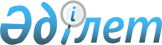 Бұқар жырау аудандық мәслихатының 43 сессиясының 2019 жылғы 25 желтоқсандағы № 4 "2020-2022 жылдарға арналған аудандық бюджет туралы" шешіміне өзгерістер енгізу туралы
					
			Мерзімі біткен
			
			
		
					Қарағанды облысы Бұқар жырау аудандық мәслихатының 2020 жылғы 30 қарашадағы № 4 шешімі. Қарағанды облысының Әділет департаментінде 2020 жылғы 7 желтоқсанда № 6118 болып тіркелді. Мерзімі өткендіктен қолданыс тоқтатылды
      Қазақстан Республикасының 2008 жылғы 4 желтоқсандағы "Қазақстан Республикасының Бюджет кодексі" Кодексіне, Қазақстан Республикасының 2001 жылғы 23 қаңтардағы "Қазақстан Республикасындағы жергілікті мемлекеттік басқару және өзін-өзі басқару туралы" Заңына сәйкес аудандық мәслихат ШЕШІМ ЕТТІ:
      1. Бұқар жырау аудандық мәслихатының 43 сессиясының 2019 жылғы 25 желтоқсандағы № 4 "2020-2022 жылдарға арналған аудандық бюджет туралы" шешіміне (нормативтік құқықтық актілерді мемлекеттік тіркеу Тізілімінде № 5620 болып тіркелген, Қазақстан Республикасы нормативтік құқықтық актілерінің эталондық бақылау банкінде электрондық түрде 2019 жылы 31 желтоқсандағы жарияланған) келесі өзгерістер енгізілсін:
      1) 1-тармақ келесі редакцияда мазмұндалсын:
      "1. 2020-2022 жылдарға арналған Бұқар жырау аудандық бюджет 1, 2 және 3 қосымшаларға сәйкес, оның ішінде 2020 жылға келесі көлемдерде бекітілсін:
      1) кірістер – 18 295 263 мың теңге, оның ішінде:
      салықтық түсімдер бойынша – 3 366 869 мың теңге;
      салықтық емес түсімдер бойынша – 27 470 мың теңге;
      негізгі капиталды сатудан түсетін түсімдер бойынша – 25 000 мың теңге;
      трансферттер түсімі бойынша – 14 875 924 мың теңге;
      2) шығындар – 19 310 586 мың теңге;
      3) таза бюджеттік кредиттеу – 89 237 мың теңге, оның ішінде:
      бюджеттік кредиттер – 141 476 мың теңге;
      бюджеттік кредиттерді өтеу – 52 239 мың теңге;
      4) қаржы активтерімен операциялар бойынша сальдо – 0 мың теңге:
      қаржы активтерін сатып алу – 0 мың теңге;
      мемлекеттің қаржы активтерін сатудан түсетін түсімдер – 0 мың теңге;
      5) бюджет тапшылығы (профициті) – алу 1 104 560 мың теңге;
      6) бюджет тапшылығын қаржыландыру (профицитін пайдалану) – 1 104 560 мың теңге, оның ішінде:
      қарыздар түсімі – 1 030 628 мың теңге;
      қарыздарды өтеу – 53 347 мың теңге;
      бюджет қаражатының пайдаланылатын қалдықтары – 127 279 мың теңге.";
      2) көрсетілген шешімнің 1, 4 қосымшалары осы шешімнің 1, 2 қосымшаларына сәйкес жаңа редакцияда мазмұндалсын.
      2. Осы шешім 2020 жылдың 1 қаңтарынан бастап қолданысқа енгізіледі. 2020 жылға арналған аудандық бюджет 2020 жылға арналған республикалық және облыстық бюджеттен нысаналы трансферттер мен бюджеттік кредиттер
					© 2012. Қазақстан Республикасы Әділет министрлігінің «Қазақстан Республикасының Заңнама және құқықтық ақпарат институты» ШЖҚ РМК
				
      Сессия төрағасы

Г. Хомутова

      Мәслихат хатшысы

А. Әли
Бұқар жырау аудандық
мәслихатының
2020 жылғы 30
қарашасы
№ 4
шешіміне 1 қосымшаБұқар жырау аудандық
мәслихатының
2019 жылғы 25
желтоқсандағы № 4
шешіміне 1 қосымша
Санаты
Санаты
Санаты
Санаты
Сомасы (мың теңге)
Сыныбы
Сыныбы
Сыныбы
Сомасы (мың теңге)
Iшкi сыныбы
Iшкi сыныбы
Сомасы (мың теңге)
Атауы
Сомасы (мың теңге)
1
2
3
4
5
I. Кірістер
18 295 263
1
Салықтық түсімдер
3 366 869
01
Табыс салығы
1 327 583 
1
Корпоративтік табыс салығы
518 807
2
Жеке табыс салығы
808 776
03
Әлеуметтiк салық
730 987
1
Әлеуметтік салық
730 987
04
Меншiкке салынатын салықтар
1 164 736
1
Мүлiкке салынатын салықтар
1 155 084
3
Жер салығы
5 000
5
Бірыңғай жер салығы
4 652
05
Тауарларға, жұмыстарға және қызметтерге салынатын iшкi салықтар
136 251
2
Акциздер
3 760
3
Табиғи және басқа да ресурстарды пайдаланғаны үшiн түсетiн түсiмдер
121 241
4
Кәсiпкерлiк және кәсiби қызметтi жүргiзгенi үшiн алынатын алымдар
11 250
08
Заңдық маңызы бар әрекеттерді жасағаны және (немесе) оған уәкілеттігі бар мемлекеттік органдар немесе лауазымды адамдар құжаттар бергені үшін алынатын міндетті төлемдер
7 312
1
Мемлекеттік баж
7 312
2
Салықтық емес түсiмдер
27 470
01
Мемлекеттік меншіктен түсетін кірістер
7 530
5
Мемлекет меншігіндегі мүлікті жалға беруден түсетін кірістер
7 470
7
Мемлекеттік бюджеттен берілген кредиттер бойынша сыйақылар
60
06
Басқа да салықтық емес түсiмдер
19 940
1
Басқа да салықтық емес түсiмдер
19 940
3
Негізгі капиталды сатудан түсетін түсімдер
25 000
01
Мемлекеттік мекемелерге бекітілген мемлекеттік мүлікті сату
4 952
1
Мемлекеттік мекемелерге бекітілген мемлекеттік мүлікті сату
4 952
03
Жердi және материалдық емес активтердi сату
20 048
1
Жерді сату
17 476
2
Материалдық емес активтерді сату
2 572
4
Трансферттердің түсімдері
14 875 924
01
Төмен тұрған мемлекеттiк басқару органдарынан трансферттер
29 140
3
Аудандық маңызы бар қалалардың, ауылдардың, кенттердің, ауылдық округтардың бюджеттерінен трансферттер
29 140
02
Мемлекеттiк басқарудың жоғары тұрған органдарынан түсетiн трансферттер
14 846 784
2
Облыстық бюджеттен түсетiн трансферттер
14 846 784
Функционалдық топ
Функционалдық топ
Функционалдық топ
Функционалдық топ
Функционалдық топ
Сомасы (мың теңге)
Кіші функция
Кіші функция
Кіші функция
Кіші функция
Сомасы (мың теңге)
Бюджеттік бағдарламалардың әкiмшiсi
Бюджеттік бағдарламалардың әкiмшiсi
Бюджеттік бағдарламалардың әкiмшiсi
Сомасы (мың теңге)
Бағдарлама
Бағдарлама
Сомасы (мың теңге)
Атауы
Сомасы (мың теңге)
1
2
3
4
5
6
II. Шығындар
19 310 586
01
Жалпы сипаттағы мемлекеттiк қызметтер
1 312 326
1
Мемлекеттiк басқарудың жалпы функцияларын орындайтын өкiлдi, атқарушы және басқа органдар
238 600
112
Аудан (облыстық маңызы бар қала) мәслихатының аппараты
21 269
001
Аудан (облыстық маңызы бар қала) мәслихатының қызметін қамтамасыз ету жөніндегі қызметтер
21 269
122
Аудан (облыстық маңызы бар қала) әкімінің аппараты
217 331
001
Аудан (облыстық маңызы бар қала) әкімінің қызметін қамтамасыз ету жөніндегі қызметтер
196 412
003
Мемлекеттік органның күрделі шығыстары
3 950
113
Төменгі тұрған бюджеттерге берілетін нысаналы ағымдағы трансферттер
16 969
2
Қаржылық қызмет
75 128
489
 Ауданның (облыстық маңызы бар қаланың) мемлекеттік активтер және сатып алу бөлімі
75 128
001
Жергілікті деңгейде мемлекеттік активтер мен сатып алуды басқару саласындағы мемлекеттік саясатты іске асыру жөніндегі қызметтер
55 225
004
Салық салу мақсатында мүлікті бағалауды жүргізу
1 846
005
 Жекешелендіру, коммуналдық меншікті басқару, жекешелендіруден кейінгі қызмет және осыған байланысты дауларды реттеу
14 057
007
 Коммуналдық меншікке мүлікті сатып алу
4 000
9
Жалпы сипаттағы өзге де мемлекеттiк қызметтер
998 598
459
Ауданның (облыстық маңызы бар қаланың) экономика және қаржы бөлімі
266 201
001
Ауданның (облыстық маңызы бар қаланың) экономикалық саясаттын қалыптастыру мен дамыту, мемлекеттік жоспарлау, бюджеттік атқару және коммуналдық меншігін басқару саласындағы мемлекеттік саясатты іске асыру жөніндегі қызметтер
43 307
113
Төменгі тұрған бюджеттерге берілетін нысаналы ағымдағы трансферттер
222 894
490
Ауданның (облыстық маңызы бар қаланың) коммуналдық шаруашылығы, жолаушылар көлігі және автомобиль жолдары бөлімі
712 362
001
Жергілікті деңгейде коммуналдық шаруашылық, жолаушылар көлігі және автомобиль жолдары саласындағы мемлекеттік саясатты іске асыру жөніндегі қызметтер
68 021
003
Мемлекеттік органның күрделі шығыстары
1 381
113
Төменгі тұрған бюджеттерге берілетін нысаналы ағымдағы трансферттер
642 960
494
Ауданның (облыстық маңызы бар қаланың) кәсіпкерлік және өнеркәсіп бөлімі
20 035
001
Жергілікті деңгейде кәсіпкерлікті және өнеркәсіпті дамыту саласындағы мемлекеттік саясатты іске асыру жөніндегі қызметтер
20 035
02
Қорғаныс
47 491
1
Әскери мұқтаждар
27 220
122
Аудан (облыстық маңызы бар қала) әкімінің аппараты
27 220
005
Жалпыға бірдей әскери міндетті атқару шеңберіндегі іс-шаралар
27 220
2
Төтенше жағдайлар жөнiндегi жұмыстарды ұйымдастыру
20 271
122
Аудан (облыстық маңызы бар қала) әкімінің аппараты
20 271
006
Аудан (облыстық маңызы бар қала) ауқымындағы төтенше жағдайлардың алдын алу және оларды жою
13 880
007
Аудандық (қалалық) ауқымдағы дала өрттерінің, сондай-ақ мемлекеттік өртке қарсы қызмет органдары құрылмаған елдi мекендерде өрттердің алдын алу және оларды сөндіру жөніндегі іс-шаралар
6 391
03
Қоғамдық тәртіп, қауіпсіздік, құқықтық, сот, қылмыстық-атқару қызметі
778
9
Қоғамдық тәртіп және қауіпсіздік саласындағы басқа да қызметтер
778
490
Ауданның (облыстық маңызы бар қаланың) коммуналдық шаруашылығы, жолаушылар көлігі және автомобиль жолдары бөлімі
778
021
Елдi мекендерде жол қозғалысы қауiпсiздiгін қамтамасыз ету
778
04
Бiлiм беру
7 809 934
1
Мектепке дейiнгi тәрбие және оқыту
481 216
464
Ауданның (облыстық маңызы бар қаланың) білім бөлімі
481 216
009
Мектепке дейінгі тәрбие мен оқыту ұйымдарының қызметін қамтамасыз ету
339 256
040
Мектепке дейінгі білім беру ұйымдарында мемлекеттік білім беру тапсырысын іске асыруға
141 960
2
Бастауыш, негізгі орта және жалпы орта білім беру
6 781 783
464
Ауданның (облыстық маңызы бар қаланың) білім бөлімі
6 691 747
003
Жалпы білім беру
6 393 570
006
Балаларға қосымша білім беру 
298 177
465
Ауданның (облыстық маңызы бар қаланың) дене шынықтыру және спорт бөлімі
55 871
017
Балалар мен жасөспірімдерге спорт бойынша қосымша білім беру
55 871
467
Ауданның (облыстық маңызы бар қаланың) құрылыс бөлімі
34 165
024
Бастауыш, негізгі орта және жалпы орта білім беру объектілерін салу және реконструкциялау
34 165
9
Бiлiм беру саласындағы өзге де қызметтер
546 935
464
Ауданның (облыстық маңызы бар қаланың) білім бөлімі
546 935
001
Жергілікті деңгейде білім беру саласындағы мемлекеттік саясатты іске асыру жөніндегі қызметтер
36 589
005
Ауданның (областык маңызы бар қаланың) мемлекеттік білім беру мекемелер үшін оқулықтар мен оқу-әдiстемелiк кешендерді сатып алу және жеткізу
191 968
012
Мемлекеттік органның күрделі шығыстары
1 101
015
Жетім баланы (жетім балаларды) және ата-аналарының қамқорынсыз қалған баланы (балаларды) күтіп-ұстауға қамқоршыларға (қорғаншыларға) ай сайынға ақшалай қаражат төлемі
27 841
067
Ведомстволық бағыныстағы мемлекеттік мекемелерінің және ұйымдарының күрделі шығыстары
242 874
113
Төменгі тұрған бюджеттерге берілетін нысаналы ағымдағы трансферттер
46 562
06
Әлеуметтiк көмек және әлеуметтiк қамсыздандыру
856 786
1
Әлеуметтiк қамсыздандыру
349 444
451
Ауданның (облыстық маңызы бар қаланың) жұмыспен қамту және әлеуметтік бағдарламалар бөлімі
333 551
005
Мемлекеттік атаулы әлеуметтік көмек 
333 551
464
Ауданның (облыстық маңызы бар қаланың) білім бөлімі
15 893
030
Патронат тәрбиешілерге берілген баланы (балаларды) асырап бағу 
15 893
2
Әлеуметтiк көмек
461 104
451
Ауданның (облыстық маңызы бар қаланың) жұмыспен қамту және әлеуметтік бағдарламалар бөлімі
461 104
002
Жұмыспен қамту бағдарламасы
156 003
004
Ауылдық жерлерде тұратын денсаулық сақтау, білім беру, әлеуметтік қамтамасыз ету, мәдениет, спорт және ветеринар мамандарына отын сатып алуға Қазақстан Республикасының заңнамасына сәйкес әлеуметтік көмек көрсету
1 440
006
Тұрғын үйге көмек көрсету
3 120
007
Жергілікті өкілетті органдардың шешімі бойынша мұқтаж азаматтардың жекелеген топтарына әлеуметтік көмек
53 566
010
Үйден тәрбиеленіп оқытылатын мүгедек балаларды материалдық қамтамасыз ету
393
014
Мұқтаж азаматтарға үйде әлеуметтiк көмек көрсету
65 573
017
Оңалтудың жеке бағдарламасына сәйкес мұқтаж мүгедектердi мiндеттi гигиеналық құралдармен қамтамасыз ету, қозғалуға қиындығы бар бірінші топтағы мүгедектерге жеке көмекшінің және есту бойынша мүгедектерге қолмен көрсететiн тіл маманының қызметтерін ұсыну 
132 645
023
Жұмыспен қамту орталықтарының қызметін қамтамасыз ету
48 364
9
Әлеуметтiк көмек және әлеуметтiк қамтамасыз ету салаларындағы өзге де қызметтер
46 238
451
Ауданның (облыстық маңызы бар қаланың) жұмыспен қамту және әлеуметтік бағдарламалар бөлімі
46 238
001
Жергілікті деңгейде халық үшін әлеуметтік бағдарламаларды жұмыспен қамтуды қамтамасыз етуді іске асыру саласындағы мемлекеттік саясатты іске асыру жөніндегі қызметтер 
41 012
011
Жәрдемақыларды және басқа да әлеуметтік төлемдерді есептеу, төлеу мен жеткізу бойынша қызметтерге ақы төлеу
4 347
050
Қазақстан Республикасында мүгедектердің құқықтарын қамтамасыз етуге және өмір сүру сапасын жақсарту
119
054
Үкіметтік емес ұйымдарда мемлекеттік әлеуметтік тапсырысты орналастыру
760
07
Тұрғын үй-коммуналдық шаруашылық
4 876 019
1
Тұрғын үй шаруашылығы
3 298 571
467
Ауданның (облыстық маңызы бар қаланың) құрылыс бөлімі
2 190 821
003
Коммуналдық тұрғын үй қорының тұрғын үйін жобалау және (немесе) салу, реконструкциялау
1 156 721
004
Инженерлік-коммуникациялық инфрақұрылымды жобалау, дамыту және (немесе) жайластыру
1 034 100
491
Ауданның (облыстық маңызы бар қаланың) тұрғын үй қатынастары бөлімі
1 107 750
001
Жергілікті деңгейде тұрғын үй қоры саласындағы мемлекеттік саясатты іске асыру жөніндегі қызметтер
14 181
003
Мемлекеттік органның күрделі шығыстары
780
005
Мемлекеттік тұрғын үй қорын сақтауды ұйымдастыру
49 018
006
Азаматтардың жекелеген санаттарын тұрғын үймен қамтамасыз ету
680 200
070
Қазақстан Республикасында төтенше жағдай режимінде коммуналдық қызметтерге ақы төлеу бойынша халықтың төлемдерін өтеу
160 380
113
Төменгі тұрған бюджеттерге берілетін нысаналы ағымдағы трансферттер
203 191
2
Коммуналдық шаруашылық
1 452 581
467
Ауданның (облыстық маңызы бар қаланың) құрылыс бөлімі
785 467
058
Елді мекендердегі сумен жабдықтау және су бұру жүйелерін дамыту
785 467
490
Ауданның (облыстық маңызы бар қаланың) коммуналдық шаруашылығы, жолаушылар көлігі және автомобиль жолдары бөлімі
667 114
012
Сумен жабдықтау және су бұру жүйесінің жұмыс істеуі
148 040
026
Ауданның (облыстық маңызы бар қаланың) коммуналдық меншігіндегі жылу желілерін пайдалануды ұйымдастыру
137 921
028
Коммуналдық шаруашылықты дамыту
381 153
3
Елді-мекендерді көркейту
124 867
490
Ауданның (облыстық маңызы бар қаланың) коммуналдық шаруашылығы, жолаушылар көлігі және автомобиль жолдары бөлімі
124 867
015
Елдi мекендердегі көшелердi жарықтандыру
10 000
016
Елдi мекендердiң санитариясын қамтамасыз ету
2 986
018
Елдi мекендердi абаттандыру және көгалдандыру
111 881
08
Мәдениет, спорт, туризм және ақпараттық кеңістiк
940 693
1
Мәдениет саласындағы қызмет
482 657
455
Ауданның (облыстық маңызы бар қаланың) мәдениет және тілдерді дамыту бөлімі
482 357
003
Мәдени-демалыс жұмысын қолдау
482 357
467
Ауданның (облыстық маңызы бар қаланың) құрылыс бөлімі
300
011
Мәдениет объектілерін дамыту
300
2
Спорт
113 955
465
Ауданның (облыстық маңызы бар қаланың) дене шынықтыру және спорт бөлімі
98 861
001
Жергілікті деңгейде дене шынықтыру және спорт саласындағы мемлекеттік саясатты іске асыру жөніндегі қызметтер
26 882
005
Ұлттық және бұқаралық спорт түрлерін дамыту
60 000
006
Аудандық (облыстық маңызы бар қалалық) деңгейде спорттық жарыстар өткiзу
7 515
007
Әртүрлi спорт түрлерi бойынша аудан (облыстық маңызы бар қала) құрама командаларының мүшелерiн дайындау және олардың облыстық спорт жарыстарына қатысуы
4 464
467
Ауданның (облыстық маңызы бар қаланың) құрылыс бөлімі
15 094
008
Cпорт объектілерін дамыту
15 094
3
Ақпараттық кеңiстiк
221 188
455
Ауданның (облыстық маңызы бар қаланың) мәдениет және тілдерді дамыту бөлімі
188 923
006
Аудандық (қалалық) кiтапханалардың жұмыс iстеуi
187 025
007
Мемлекеттiк тiлдi және Қазақстан халқының басқа да тiлдерін дамыту
1 898
456
Ауданның (облыстық маңызы бар қаланың) ішкі саясат бөлімі
32 265
002
Мемлекеттік ақпараттық саясат жүргізу жөніндегі қызметтер
32 265
9
Мәдениет, спорт, туризм және ақпараттық кеңiстiктi ұйымдастыру жөнiндегi өзге де қызметтер
122 893
455
Ауданның (облыстық маңызы бар қаланың) мәдениет және тілдерді дамыту бөлімі
37 144
001
Жергілікті деңгейде тілдерді және мәдениетті дамыту саласындағы мемлекеттік саясатты іске асыру жөніндегі қызметтер
20 807
032
Ведомстволық бағыныстағы мемлекеттік мекемелер мен ұйымдардың күрделі шығыстары
16 337
456
Ауданның (облыстық маңызы бар қаланың) ішкі саясат бөлімі
85 749
001
Жергілікті деңгейде ақпарат, мемлекеттілікті нығайту және азаматтардың әлеуметтік сенімділігін қалыптастыру саласында мемлекеттік саясатты іске асыру жөніндегі қызметтер
19 240
003
Жастар саясаты саласында іс-шараларды іске асыру
66 509
10
Ауыл, су, орман, балық шаруашылығы, ерекше қорғалатын табиғи аумақтар, қоршаған ортаны және жануарлар дүниесін қорғау, жер қатынастары
277 109
1
Ауыл шаруашылығы
171 495
462
Ауданның (облыстық маңызы бар қаланың) ауыл шаруашылығы бөлімі
48 373
001
Жергілікті деңгейде ауыл шаруашылығы саласындағы мемлекеттік саясатты іске асыру жөніндегі қызметтер
47 930
006
Мемлекеттік органның күрделі шығыстары
443
467
Ауданның (облыстық маңызы бар қаланың) құрылыс бөлімі
4 760
010
Ауыл шаруашылығы объектілерін дамыту
4 760
473
Ауданның (облыстық маңызы бар қаланың) ветеринария бөлімі
118 362
001
Жергілікті деңгейде ветеринария саласындағы мемлекеттік саясатты іске асыру жөніндегі қызметтер
9 658
005
Мал көмінділерінің (биотермиялық шұңқырлардың) жұмыс істеуін қамтамасыз ету
1 180
007
Қаңғыбас иттер мен мысықтарды аулауды және жоюды ұйымдастыру
1 500
010
Ауыл шаруашылығы жануарларын сәйкестендіру жөніндегі іс-шараларды өткізу
5 261
011
Эпизоотияға қарсы іс-шаралар жүргізу
100 000
047
Жануарлардың саулығы мен адамның денсаулығына қауіп төндіретін, алып қоймай залалсыздандырылған (зарарсыздандырылған) және қайта өңделген жануарлардың, жануарлардан алынатын өнімдер мен шикізаттың құнын иелеріне өтеу
763
6
Жер қатынастары
53 558
463
Ауданның (облыстық маңызы бар қаланың) жер қатынастары бөлімі
53 558
001
Аудан (облыстық маңызы бар қала) аумағында жер қатынастарын реттеу саласындағы мемлекеттік саясатты іске асыру жөніндегі қызметтер
32 094
004
Жердi аймақтарға бөлу жөнiндегi жұмыстарды ұйымдастыру
20 253
007
Мемлекеттік органның күрделі шығыстары
1 211
9
Ауыл, су, орман, балық шаруашылығы, қоршаған ортаны қорғау және жер қатынастары саласындағы басқа да қызметтер
52 056
459
Ауданның (облыстық маңызы бар қаланың) экономика және қаржы бөлімі
52 056
099
Мамандарға әлеуметтік қолдау көрсету жөніндегі шараларды іске асыру
52 056
11
Өнеркәсіп, сәулет, қала құрылысы және құрылыс қызметі
107 242
2
Сәулет, қала құрылысы және құрылыс қызметі
107 242
467
Ауданның (облыстық маңызы бар қаланың) құрылыс бөлімі
25 857
001
Жергілікті деңгейде құрылыс саласындағы мемлекеттік саясатты іске асыру жөніндегі қызметтер
24 369
017
Мемлекеттік органның күрделі шығыстары
1 488
468
Ауданның (облыстық маңызы бар қаланың) сәулет және қала құрылысы бөлімі
81 385
001
Жергілікті деңгейде сәулет және қала құрылысы саласындағы мемлекеттік саясатты іске асыру жөніндегі қызметтер
18 452
003
Аудан аумағында қала құрылысын дамыту схемаларын және елді мекендердің бас жоспарларын әзірлеу
61 980
004
Мемлекеттік органның күрделі шығыстары
953
12
Көлiк және коммуникация
991 132
1
Автомобиль көлiгi
981 132
490
Ауданның (облыстық маңызы бар қаланың) коммуналдық шаруашылығы, жолаушылар көлігі және автомобиль жолдары бөлімі
981 132
023
Автомобиль жолдарының жұмыс істеуін қамтамасыз ету
100 000
045
Аудандық маңызы бар автомобиль жолдарын және елді-мекендердің көшелерін күрделі және орташа жөндеу
881 132
9
Көлiк және коммуникациялар саласындағы өзге де қызметтер
10 000
490
Ауданның (облыстық маңызы бар қаланың) коммуналдық шаруашылығы, жолаушылар көлігі және автомобиль жолдары бөлімі
10 000
037
Әлеуметтік маңызы бар қалалық (ауылдық), қала маңындағы және ауданішілік қатынастар бойынша жолаушылар тасымалдарын субсидиялау
10 000
13
Басқалар
889 163
9
Басқалар
889 163
459
Ауданның (облыстық маңызы бар қаланың) экономика және қаржы бөлімі
62 752
012
Ауданның (облыстық маңызы бар қаланың) жергілікті атқарушы органының резерві 
62 752
464
Ауданның (облыстық маңызы бар қаланың) білім бөлімі
157 897
077
"Ауыл-Ел бесігі" жобасы шеңберінде ауылдық елді мекендердегі әлеуметтік және инженерлік инфрақұрылым бойынша іс-шараларды іске асыру
157 897
467
Ауданның (облыстық маңызы бар қаланың) құрылыс бөлімі
414 258
079
"Ауыл-Ел бесігі" жобасы шеңберінде ауылдық елді мекендердегі әлеуметтік және инженерлік инфрақұрылымдарды дамыту
414 258
490
Ауданның (облыстық маңызы бар қаланың) коммуналдық шаруашылығы, жолаушылар көлігі және автомобиль жолдары бөлімі
254 256
077
"Ауыл-Ел бесігі" жобасы шеңберінде ауылдық елді мекендердегі әлеуметтік және инженерлік инфрақұрылым бойынша іс-шараларды іске асыру
254 256
14
Борышқа қызмет көрсету
60
1
Борышқа қызмет көрсету
60
459
Ауданның (облыстық маңызы бар қаланың) экономика және қаржы бөлімі
60
021
Жергілікті атқарушы органдардың облыстық бюджеттен қарыздар бойынша сыйақылар мен өзге де төлемдерді төлеу бойынша борышына қызмет көрсету
60
15
Трансферттер
1 201 853
1
Трансферттер
1 201 853
459
Ауданның (облыстық маңызы бар қаланың) экономика және қаржы бөлімі
1 201 853
006
Пайдаланылмаған (толық пайдаланылмаған) нысаналы трансферттерді қайтару
109
024
Заңнаманы өзгертуге байланысты жоғары тұрған бюджеттің шығындарын өтеуге төменгі тұрған бюджеттен ағымдағы нысаналы трансферттер
76 861
038
Субвенциялар
1 088 485
054
Қазақстан Республикасының Ұлттық қорынан берілетін нысаналы трансферт есебінен республикалық бюджеттен бөлінген пайдаланылмаған (түгел пайдаланылмаған) нысаналы трансферттердің сомасын қайтару
36 398
ІІІ. Таза бюджеттік кредиттеу
89 237
Бюджеттік кредиттер
141 476
10
Ауыл, су, орман, балық шаруашылығы, ерекше қорғалатын табиғи аумақтар, қоршаған ортаны және жануарлар дүниесін қорғау, жер қатынастары
141 476
9
Ауыл, су, орман, балық шаруашылығы, қоршаған ортаны қорғау және жер қатынастары саласындағы басқа да қызметтер
141 476
459
Ауданның (облыстық маңызы бар қаланың) экономика және қаржы бөлімі
141 476
018
Мамандарды әлеуметтік қолдау шараларын іске асыру үшін бюджеттік кредиттер
141 476
Санаты 
Санаты 
Санаты 
Санаты 
Сомасы (мың теңге)
Сыныбы
Сыныбы
Сыныбы
Сомасы (мың теңге)
Iшкi сыныбы
Iшкi сыныбы
Сомасы (мың теңге)
Атауы
Сомасы (мың теңге)
1
2
3
4
5
Бюджеттік кредиттерді өтеу
52 239
5
Бюджеттік кредиттерді өтеу
52 239
01
Бюджеттік кредиттерді өтеу
52 239
1
Мемлекеттік бюджеттен берілген бюджеттік кредиттерді өтеу
52 239
Функционалдық топ 
Функционалдық топ 
Функционалдық топ 
Функционалдық топ 
Функционалдық топ 
Сомасы (мың теңге)
Кіші функция
Кіші функция
Кіші функция
Кіші функция
Сомасы (мың теңге)
Бюджеттік бағдарламалардың әкiмшiсi
Бюджеттік бағдарламалардың әкiмшiсi
Бюджеттік бағдарламалардың әкiмшiсi
Сомасы (мың теңге)
Бағдарлама
Бағдарлама
Сомасы (мың теңге)
Атауы
Сомасы (мың теңге)
1
2
3
4
5
6
IV. Қаржы активтерімен операциялар бойынша сальдо
0
Қаржы активтерін сатып алу
0
Санаты
Санаты
Санаты
Санаты
Сомасы (мың теңге)
Сыныбы
Сыныбы
Сыныбы
Сомасы (мың теңге)
Iшкi сыныбы
Iшкi сыныбы
Сомасы (мың теңге)
Атауы
Сомасы (мың теңге)
1
2
3
4
5
Мемлекеттің қаржы активтерін сатудан түсетін түсімдер
0
Функционалдық топ
Функционалдық топ
Функционалдық топ
Функционалдық топ
Функционалдық топ
Сомасы (мың теңге)
Кіші функция
Кіші функция
Кіші функция
Кіші функция
Сомасы (мың теңге)
Бюджеттік бағдарламалардың әкiмшiсi 
Бюджеттік бағдарламалардың әкiмшiсi 
Бюджеттік бағдарламалардың әкiмшiсi 
Сомасы (мың теңге)
Бағдарлама
Бағдарлама
Сомасы (мың теңге)
Атауы
Сомасы (мың теңге)
1
2
3
4
5
6
V. Бюджет тапшылығы (профициті)
-1 104 560
VI. Бюджет тапшылығын қаржыландыру (профицитін пайдалану)
1 104 560Бұқар жырау аудандық
мәслихатының
2020 жылғы 30 қарашадағы
№ 4
шешіміне 2 қосымшаБұқар жырау аудандық
мәслихатының
2019 жылғы 25
желтоқсандағы № 4
шешіміне 4 қосымша
Функционалдық топ
Функционалдық топ
Функционалдық топ
Функционалдық топ
Функционалдық топ
Сомасы (мың теңге)
Кіші функция
Кіші функция
Кіші функция
Кіші функция
Сомасы (мың теңге)
Бюджеттік бағдарламалардың әкiмшiсi
Бюджеттік бағдарламалардың әкiмшiсi
Бюджеттік бағдарламалардың әкiмшiсi
Сомасы (мың теңге)
Бағдарлама
Бағдарлама
Сомасы (мың теңге)
Атауы
Сомасы (мың теңге)
1
2
3
4
5
6
II. Шығындар
7 151 929
04
Бiлiм беру
1 492 294
1
Мектепке дейiнгi тәрбие және оқыту
103 653
464
Ауданның (облыстық маңызы бар қаланың) білім бөлімі
103 653
009
Мектепке дейінгі тәрбие мен оқыту ұйымдарының қызметін қамтамасыз ету
96 370
040
Мектепке дейінгі білім беру ұйымдарында мемлекеттік білім беру тапсырысын іске асыруға
7 283
2
Бастауыш, негізгі орта және жалпы орта білім беру
1 214 955
464
Ауданның (облыстық маңызы бар қаланың) білім бөлімі
1 214 955
003
Жалпы білім беру
1 135 507
006
Балаларға қосымша білім беру 
79 448
9
Бiлiм беру саласындағы өзге де қызметтер
173 686
464
Ауданның (облыстық маңызы бар қаланың) білім бөлімі
173 686
067
Ведомстволық бағыныстағы мемлекеттік мекемелерінің және ұйымдарының күрделі шығыстары
131 269
113
Төменгі тұрған бюджеттерге берілетін нысаналы ағымдағы трансферттер
42 417
06
Әлеуметтiк көмек және әлеуметтiк қамсыздандыру
482 317
1
Әлеуметтiк қамсыздандыру
309 698
451
Ауданның (облыстық маңызы бар қаланың) жұмыспен қамту және әлеуметтік бағдарламалар бөлімі
307 442
005
Мемлекеттік атаулы әлеуметтік көмек 
307 442
464
Ауданның (облыстық маңызы бар қаланың) білім бөлімі
2 256
030
Патронат тәрбиешілерге берілген баланы (балаларды) асырап бағу 
2 256
2
Әлеуметтiк көмек
172 500
451
Ауданның (облыстық маңызы бар қаланың) жұмыспен қамту және әлеуметтік бағдарламалар бөлімі
172 500
002
Жұмыспен қамту бағдарламасы
130 941
014
Мұқтаж азаматтарға үйде әлеуметтiк көмек көрсету
16 356
017
Оңалтудың жеке бағдарламасына сәйкес мұқтаж мүгедектердi мiндеттi гигиеналық құралдармен қамтамасыз ету, қозғалуға қиындығы бар бірінші топтағы мүгедектерге жеке көмекшінің және есту бойынша мүгедектерге қолмен көрсететiн тіл маманының қызметтерін ұсыну 
25 203
9
Әлеуметтiк көмек және әлеуметтiк қамтамасыз ету салаларындағы өзге де қызметтер
119
451
Ауданның (облыстық маңызы бар қаланың) жұмыспен қамту және әлеуметтік бағдарламалар бөлімі
119
050
Қазақстан Республикасында мүгедектердің құқықтарын қамтамасыз етуге және өмір сүру сапасын жақсарту
119
07
Тұрғын үй-коммуналдық шаруашылық
3 597 552
1
Тұрғын үй шаруашылығы
2 433 445
467
Ауданның (облыстық маңызы бар қаланың) құрылыс бөлімі
1 648 413
003
Коммуналдық тұрғын үй қорының тұрғын үйін жобалау және (немесе) салу, реконструкциялау
628 301
004
Инженерлік-коммуникациялық инфрақұрылымды жобалау, дамыту және (немесе) жайластыру
1 020 112
491
Ауданның (облыстық маңызы бар қаланың) тұрғын үй қатынастары бөлімі
785 032
006
Азаматтардың жекелеген санаттарын тұрғын үймен қамтамасыз ету
505 200
070
Қазақстан Республикасында төтенше жағдай режимінде коммуналдық қызметтерге ақы төлеу бойынша халықтың төлемдерін өтеу
160 380
113
Төменгі тұрған бюджеттерге берілетін нысаналы ағымдағы трансферттер
119 452
2
Коммуналдық шаруашылық
1 042 226
467
Ауданның (облыстық маңызы бар қаланың) құрылыс бөлімі
647 640
058
Елді мекендердегі сумен жабдықтау және су бұру жүйелерін дамыту
647 640
490
Ауданның (облыстық маңызы бар қаланың) коммуналдық шаруашылығы, жолаушылар көлігі және автомобиль жолдары бөлімі
394 586
026
Ауданның (облыстық маңызы бар қаланың) коммуналдық меншігіндегі жылу желілерін пайдалануды ұйымдастыру
13 433
028
Коммуналдық шаруашылықты дамыту
381 153
3
Елдi мекендердi абаттандыру
121881
490
Ауданның (облыстық маңызы бар қаланың) коммуналдық шаруашылығы, жолаушылар көлігі және автомобиль жолдары бөлімі
121881
015
Елдi мекендердегі көшелердi жарықтандыру
10000
018
Елдi мекендердi абаттандыру және көгалдандыру
111881
08
Мәдениет, спорт, туризм және ақпараттық кеңістiк
61 903
1
Мәдениет саласындағы қызмет
31 903
455
Ауданның (облыстық маңызы бар қаланың) мәдениет және тілдерді дамыту бөлімі
31 903
003
Мәдени-демалыс жұмысын қолдау
31 903
3
Ақпараттық кеңiстiк
30 000
455
Ауданның (облыстық маңызы бар қаланың) мәдениет және тілдерді дамыту бөлімі
30 000
006
Аудандық (қалалық) кiтапханалардың жұмыс iстеуi
30 000
10
Ауыл, су, орман, балық шаруашылығы, ерекше қорғалатын табиғи аумақтар, қоршаған ортаны және жануарлар дүниесін қорғау, жер қатынастары
142 239
1
Ауыл шаруашылығы
763
473
Ауданның (облыстық маңызы бар қаланың) ветеринария бөлімі
763
047
Жануарлардың саулығы мен адамның денсаулығына қауіп төндіретін, алып қоймай залалсыздандырылған (зарарсыздандырылған) және қайта өңделген жануарлардың, жануарлардан алынатын өнімдер мен шикізаттың құнын иелеріне өтеу
763
9
Ауыл, су, орман, балық шаруашылығы, қоршаған ортаны қорғау және жер қатынастары саласындағы басқа да қызметтер
141 476
459
Ауданның (облыстық маңызы бар қаланың) экономика және қаржы бөлімі
141 476
018
Мамандарды әлеуметтік қолдау шараларын іске асыру үшін бюджеттік кредиттер
141 476
12
Көлiк және коммуникация
590 827
1
Автомобиль көлiгi
590 827
490
Ауданның (облыстық маңызы бар қаланың) коммуналдық шаруашылығы, жолаушылар көлігі және автомобиль жолдары бөлімі
590 827
045
Аудандық маңызы бар автомобиль жолдарын және елді-мекендердің көшелерін күрделі және орташа жөндеу
590 827
13
Прочие
784 797
9
Прочие
784 797
464
Ауданның (облыстық маңызы бар қаланың) білім бөлімі
142 107
077
"Ауыл-Ел бесігі" жобасы шеңберінде ауылдық елді мекендердегі әлеуметтік және инженерлік инфрақұрылым бойынша іс-шараларды іске асыру
142 107
467
Ауданның (облыстық маңызы бар қаланың) құрылыс бөлімі
414 258
079
"Ауыл-Ел бесігі" жобасы шеңберінде ауылдық елді мекендердегі әлеуметтік және инженерлік инфрақұрылымдарды дамыту
414 258
490
Ауданның (облыстық маңызы бар қаланың) коммуналдық шаруашылығы, жолаушылар көлігі және автомобиль жолдары бөлімі
228 432
077
"Ауыл-Ел бесігі" жобасы шеңберінде ауылдық елді мекендердегі әлеуметтік және инженерлік инфрақұрылым бойынша іс-шараларды іске асыру
228 432